ՈՐՈՇՈՒՄ N 61-Ա25  ԱՊՐԻԼԻ 2022թ.ՀԱՅԱՍՏԱՆԻ ՀԱՆՐԱՊԵՏՈՒԹՅԱՆ ՊԵՏԱԿԱՆ ԲՅՈՒՋԵԻՑ ՆՊԱՏԱԿԱՅԻՆ ՀԱՏԿԱՑՈՒՄՆԵՐ (ՍՈՒԲՎԵՆՑԻԱՆԵՐ) ՍՏԱՆԱԼՈՒ ՆՊԱՏԱԿՈՎ 2022 ԹՎԱԿԱՆԻ ԾՐԱԳՐԱՅԻՆ ՀԱՅՏԵՐ ՆԵՐԿԱՅԱՑՆԵԼՈՒՆ ՀԱՄԱՁԱՅՆՈՒԹՅՈՒՆ ՏԱԼՈՒ ՄԱՍԻՆՂեկավարվելով «Տեղական ինքնակառավարման մասին» Հայաստանի Հանրապետության օրենքի 18-րդ հոդվածի 1-ին մասի 42-րդ կետով, «Բյուջետային համակարգի մասին» ՀՀ օրենքի 20-րդ հոդվածի 4-րդ մասի բ) կետով, Հայաստանի Հանրապետության կառավարության 2006 թվականի նոյեմբերի 16-ի «Հայաստանի Հանրապետության պետական բյուջեից համայնքներին սուբվենցիաների տարամադրման կարգը հաստատելու մասին» N 1708-Ն որոշմամբ հաստատված N 2 հավելվածի 12-րդ կետով և  հաշվի առնելով Կապան համայնքի ղեկավարի առաջարկությունը,  Կապան համայնքի ավագանին  որոշում  է.Տալ համաձայնություն համայնքի ղեկավարի առաջարկությանը և պետական բյուջեից նպատակային հատկացումներ (սուբվենցիաներ) ստանալու նպատակով թույլատրել ներկայացնելու հետևյալ ծրագրային հայտերը․1) ՀՀ Սյունիքի մարզի Կապան համայնքի Կապան քաղաքի փողոցների և բակերի հիմնանորոգում՝ Կապան քաղաքի Գ․ Նժդեհ փողոցի, 1-ին և 2-րդ նրբանցքների հիմնանորոգում, Կապան քաղաքի Ա․ Մանուկյանի արձանի և Կապան-Մոլի միջանկյալ հատվածի հիմնանորոգում, Կապան քաղաքի Դավիթ Բեկ փողոցի հիմնանորոգում, Կապան քաղաքի Ռ․ Մինասյան փողոցի թիվ 11, 12, 13 շենքերի բակերի հիմնանորոգում, Կապան քաղաքի Ռ․ Մինասյան փողոցի թիվ 15, 16, 17, 18, 19, 20 շենքերի բակերի հիմնանորոգում, Կապան քաղաքի Ռ․ Մինասյան փողոցի թիվ 25Ա, 25Բ շենքերի բակերի հիմնանորոգում, Կապան քաղաքի Լեռնագործների փողոցի 3-րդ նրբանցքի հիմնանորոգում, Կապան քաղաքի Սպանդարյան փողոցի թիվ 6, 7 շենքերի բակերի հիմնանորոգում, Կապան քաղաքի Սպանդարյան փողոցի 4-րդ նրբանցքի հիմնանորոգում, Կապան քաղաքի Գր․ Արզումանյան փողոցի հիմնանորոգում, Կապան քաղաքի Գր․ Արզումանյան փողոցի 3-րդ նրբանցքի հիմնանորոգում, Կապան քաղաքի Հալիձոր թաղամասի բակային տարածքների հիմնանորոգում, Կապան քաղաքի Ավետիսյան փողոցի N 2, 4, 6, 28, 30, 32, 34 և Պապյան փողոցի N 5, 6, 7, 8, 9, 15, 16, 17, 18, 19, 20, 22, 24 և 26 շենքերի բակերի ասֆալտապատում, Կապան քաղաքի Երկաթուղայինների փողոցի թիվ 7, 9, 11, 13, 15 շենքերի բակերի հիմնանորոգում, Կապան քաղաքի Երկաթուղայինների փողոցի 3-րդ նրբանցքի  հիմնանորոգում և Կապան քաղաքի Մ․ Հարությունյան փողոցի թիվ 1, 2, 3, 4, 5, 6, 8 շենքերի բակերի և Շահումյան փողոցի թիվ 37, 38 շենքերի բակերի հիմնանորոգում, հավելված 1։  2) ՀՀ Սյունիքի մարզի Կապան համայնքի հասարակական շենքերի նորոգում և կառուցում՝ Եղվարդ բնակավայրի կենցաղի տան վերանորոգում, Ծավ բնակավայրի կենցաղի տան վերանորոգում, Ըրկենանց բնակավայրում վարչական շենիք կառուցում և տարածքի բարեկարգում, Վանեք բնակավայրում վարչական շենիք կառուցում և տարածքի բարեկարգում, Եղեգ  բնակավայրում վարչական շենիք կառուցում և տարածքի բարեկարգում, Ներքին Խոտանան բնակավայրում վարչական շենիք կառուցում և տարածքի բարեկարգում, Դավիթ Համբարձումյանի անվան մանկապատանեկան մարզադպրոց ՀՈԱԿ-ի շենքի մասնակի վերանորոգում և ջեռուցման համակարգի վերականգնում, Կապան քաղաքի Վաչագան թաղամասի հանդիսությունների սրահի մասնակի վերանորոգում և Օխտար բնակավայրի ակումբի շենքի հիմնանորոգում, հավելված 2։3) ՀՀ Սյունիքի մարզի Կապան համայնքի Կապան քաղաքի բազմաբնակարան բնակելի շենքերի հարթ և լանջավոր տանիքների նորոգում, հավելված 3։4) ՀՀ Սյունիքի մարզի Կապան համայնքի Կապան քաղաքի նախադպրոցական ուսումնական հաստատությունների նորոգում՝ Կապանի թիվ 9 ՆՈՒՀ ՀՈԱԿ-ի շենքի վերակառուցում և տարածքի բարեկարգում և Կապանի թիվ 10 ՆՈՒՀ ՀՈԱԿ-ի շենքի վերանորոգում և տարածքի բարեկարգում, հավելված 4։5) ՀՀ Սյունիքի մարզի Կապան համայնքի Կապան քաղաքի Հալիձոր թաղամասի թիվ 6, թիվ 8, թիվ 15 բազմաբնակարան բնակելի շենքերի հարևանությամբ խաղահրապարակի և մարզադաշտի վերանորոգում ու հանգստյան գոտու կազմակերպում, Կապան քաղաքի Շինարարների փողոցի թիվ 15 և 17 բազմաբնակարան բնակելի շենքերի հարևանությամբ խաղահրապարակի և մարզադաշտի վերանորոգում ու հանգստյան գոտու կազմակերպում, Կապան քաղաքի Սպանդարյան փողոցի թիվ 7 և թիվ 8 բազմաբնակարան բնակելի շենքերի միջանկյալ հատվածում խաղահրապարակի և մարզադաշտի վերանորոգում ու հանգստյան գոտու կազմակերպում, Կապան քաղաքի Հ․ Ավետիսյան փողոցի թիվ 1 բազմաբնակարան բնակելի շենքի հարևանությամբ խաղահրապարակի և մարզադաշտի վերանորոգում և հանգստյան գոտու կազմակերպում, Թիվ 5 երթուղու հարևանությամբ հանգստի գոտու կազմակերպում և Նորաշենիկ գյուղում մարզադաշտի կառուցում, հավելված 5։6) ՀՀ Սյունիքի մարզի Կապան համայնքի Կապան քաղաքում ապաստարանների կառուցում, հավելված 6 (գաղտնի)։7) ՀՀ Սյունիքի մարզի Կապան համայնքի Դավիթ Բեկ բնակավայրի ջրամատակարարում,  Սրաշեն բնակավայրի խմելու ջրամատակարարման ապահովում և  Կաղնուտ բնակավայրի խմելու ջրամատակարարման ապահովում, հավելված 7։ 2. Սուբվենցիայի ստացման գործող կարգով կազմել և ՀՀ Սյունիքի մարզպետարան ներկայացնել  ծրագրերի ամբողջական փաթեթները։Կողմ( 22 )`ԳԵՎՈՐԳ ՓԱՐՍՅԱՆ                   __________________ԱՆՈՒՇ ՄԵԺԼՈՒՄՅԱՆ              __________________ԳՈՌ ԹԱԴԵՎՈՍՅԱՆ                 __________________ԶՈՐԱՅՐ ԳԱԼՍՏՅԱՆ                  __________________ՎԱՀԱՆ ՂԱԶԱՐՅԱՆ                  __________________ՅՈՒՐԻԿ ՀԱՐՈՒԹՅՈՒՆՅԱՆ     __________________ԱՆԺԵԼԱ ԱԼԵՔՍԱՆՅԱՆ           __________________ ԱՐՇԱԿ ՀԱՐՈՒԹՅՈՒՆՅԱՆ      __________________ԱԼԵՆ ՄԱՐՏԻՐՈՍՅԱՆ              __________________ՀԱՍՄԻԿ ՄԱՐՏԻՐՈՍՅԱՆ         __________________ՏԻԳՐԱՆ ԻՎԱՆՅԱՆ                  __________________ԱՐՏՅՈՄ ՀԱՐՈՒԹՅՈՒՆՅԱՆ   __________________ՍՈՆԱ ՄԱՐՏԻՐՈՍՅԱՆ              __________________ ԱԼԵՔՍԱՆԴՐ ԳՐԻԳՈՐՅԱՆ     __________________ԱՐՏԱԿ ԽԱՉԱՏՐՅԱՆ                 __________________ԱՐՄԵՆ ՀՈՎՀԱՆՆԻՍՅԱՆ        __________________ՀԵՐՄԻՆԵ ՄԻՔԱՅԵԼՅԱՆ         __________________ՄԱՐԻՆԵ ՀԱՐՈՒԹՅՈՒՆՅԱՆ   __________________ԳԵՎՈՐԳ ԴԻՆՈՒՆՑ                  __________________ՆԱՐԻՆԵ ԳՐԻԳՈՐՅԱՆ             __________________ԷԴԻԿ ՀՈՎՍԵՓՅԱՆ                   __________________ՀԵՐՄԻՆԵ ՄԱՐՏԻՐՈՍՅԱՆ       __________________                    Դեմ ( 0 )Ձեռնպահ ( 0 )                   ՀԱՄԱՅՆՔԻ ՂԵԿԱՎԱՐ   __________________     ԳԵՎՈՐԳ ՓԱՐՍՅԱՆ2022թ. ապրիլի 25ք. Կապան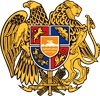 ՀԱՅԱՍՏԱՆԻ ՀԱՆՐԱՊԵՏՈՒԹՅՈՒՆ
ՍՅՈՒՆԻՔԻ ՄԱՐԶ
ԿԱՊԱՆ  ՀԱՄԱՅՆՔԻ  ԱՎԱԳԱՆԻ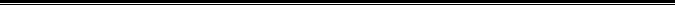 